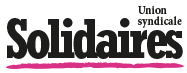 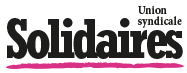 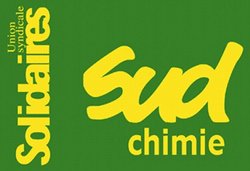 SOLIDAIRES DANS LA CHIMIERouen le 20 septembre 2020Conseil syndical Sud Chimie 24 et 25 novembre 2020ParisLe prochain conseil syndical se tiendra les 24 et 25 novembre prochain à Paris dans les locaux de Solidaires (31 rue de la Grange aux Belles 75012 PARIS). Il débutera le mardi à 9h30 et se terminera le mercredi à 16h.Vous devez réserver vous-même vos moyens de transport et logement. Les repas du mardi midi et mercredi midi seront pris en charge par le syndicat national. Notre conseil syndical fera l'objet d'une déclaration de CFESS (Congé de Formation Economique Sociale et Syndicale) ce qui peut vous permettre de : vous libérer sans utiliser vos heures de délégationfaire prendre en charge vos frais par votre CSE quand c’est possibleA cet effet, nous vous invitons à faire une demande de formation avant le 20 octobre 2020.Pour toute question liée à la prise d’un congé formation, prendre contact avec David au 06.30.75.93.16 et/ou Sudchimie_formation@outlook.frChaque section pourra se faire représenter par 2 camarades maximum. En raison de l’épidémie de COVID-19, les locaux de la Grange aux Belles ont une capacité d’accueil limitée, pour respecter la distanciation sociale. Du gel hydroalcoolique sera à disposition sur place. Pensez à prévoir des masques.Les  frais de déplacement pourront être pris en charge par le national si votre section en fait la demande. Pour cela, vous devrez conserver les justificatifs de frais de transport et/ou d’hébergement et les donner au trésorier lors du conseil ou lui faire parvenir par courrier après la réunion. Si votre section n’est pas en mesure d’avancer le montant du transport et/ou de l’hébergement, merci de prendre contact rapidement avec Patrick Lopez au 06 75 19 08 51L’ordre du jour vous sera communiqué début novembre. Si vous souhaitez mettre des points à l’ordre du jour, merci de les faire parvenir par courriel à bureausudchimie@gmail.com avant le 31 octobre.Inscriptions recommandées via le lien Doodle ci-dessous : https://doodle.com/poll/8fe8e8r4ptwridpeLe bureau SUD Chimie Pour tout renseignement:Jean-Claude Garret :	06 81 33 62 89Vincent Pochon :		06 50 88 13 36 David Bertrand :		06 30 75 93 16Patrick Lopez :		06 75 19 08 51